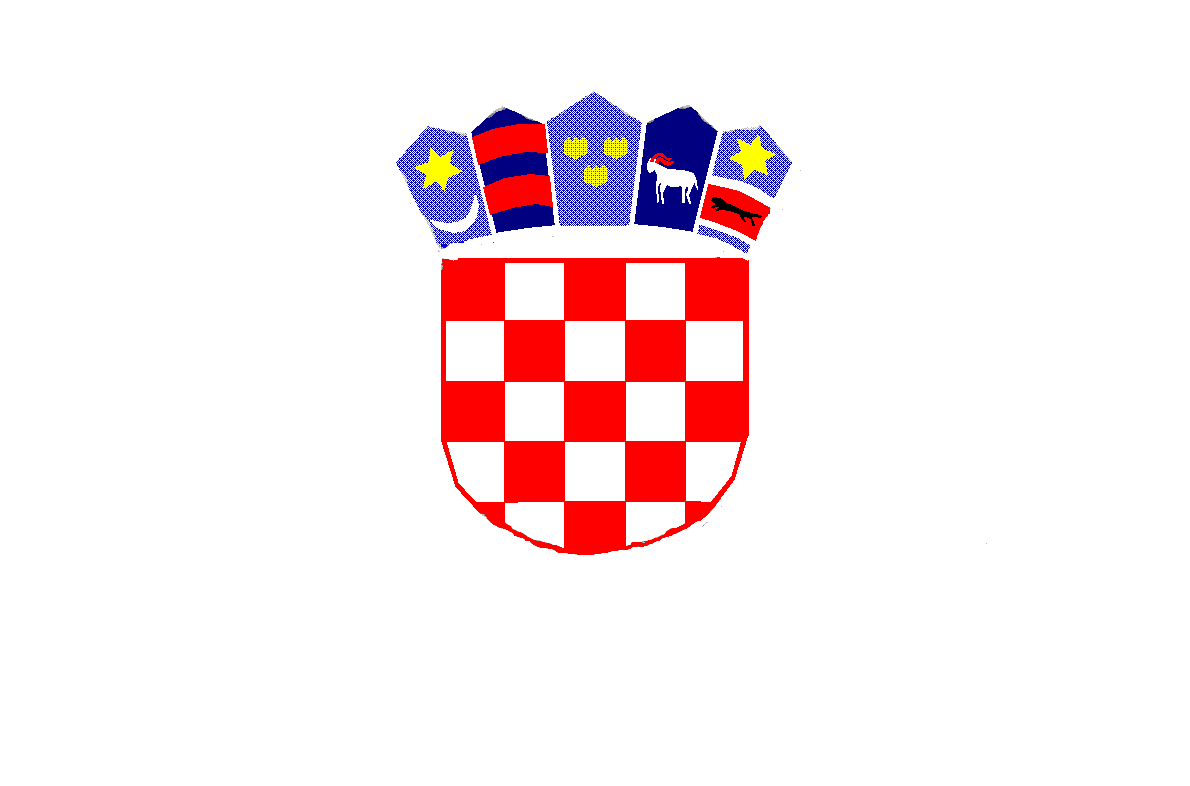 REPUBLIKA HRVATSKAMEĐIMURSKA ŽUPANIJAOPĆINA MALA SUBOTICATOMAŠA GORIČANCAMALA SUBOTICA						Glavna 55, 40321 Mala SuboticaKLASA: 003-06/19-01/03URBROJ: 2109-35/11-19-1Mala Subotica, 22.3. 2019.		P O Z I VPozivamo Vas na 32. elektronsku  sjednicu Školskog odbora koji će se održati u petak , 22.3.2019. godine od 11,00 satiDnevni red:Suglasnost za zapošljavanje učitelj/ica razredne nastave Ostala pitanjaPredsjednik  Školskog odbora: Josip HalićObrazloženje:U privitku dostavljamo tekst natječaja koji je objavljen 4.3.2019.Učiteljica razredne nastave Darinka Hlišć nalazi se na dužem bolovanju od siječnja 2019.Učiteljica Martina Magdalenić ugovorom na određeno radno vrijeme bila je zamjena učiteljici do 60 dana. Ravnateljica, Đurđa Horvat, prof. predlaže da se učiteljica Martina Magdalenić primi na  radno mjesto učiteljice razredne nastave do povratka učiteljice Darinke Hlišć s bolovanja, a najdulje do 30. 6.2019. godine. Kako je natječaj završen i  sutra prestaje ugovor do  60 dana učiteljici Martini Magdalenić  molimo Vas da na osnovu dostavljenog obrazloženja dostavite putem e-maila  Vašu suglasnost za zapošljavanje učiteljice  Martine Magdalenić.  